     CGC3OI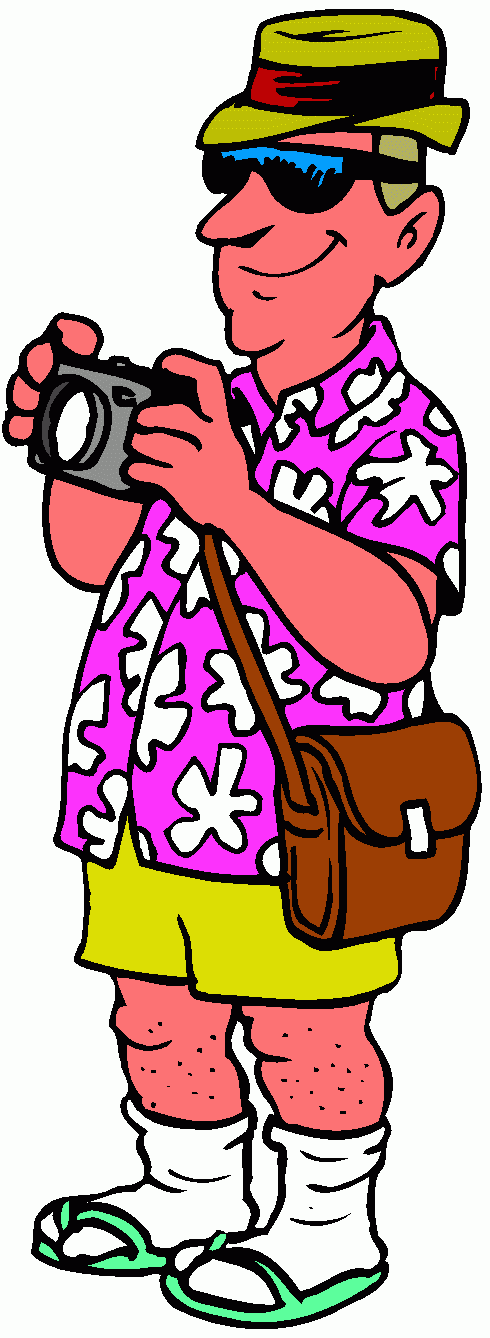 Dans les journaux et magazines, trouvez des images qui illustrent chaque type de voyageur avec un astérisque au verso dans le graphique. Faites un collage d’images, avec une rubrique qui explique chaque exemple (2 phrases minimum). Si vous ne pouvez pas trouver une image qui représente bien un type de voyageur quelconque, vous pouvez la dessiner ou trouver l’image sur Internet. Évaluation :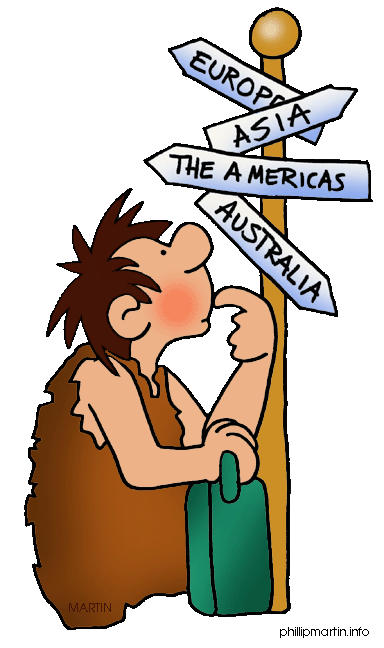 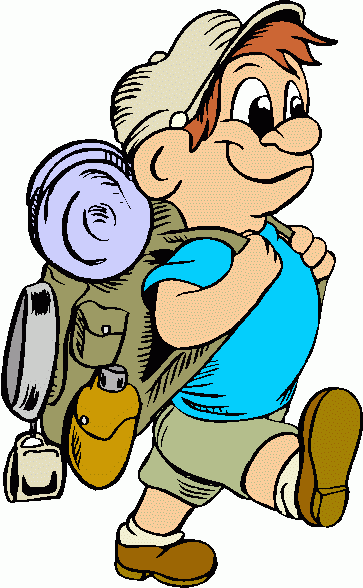 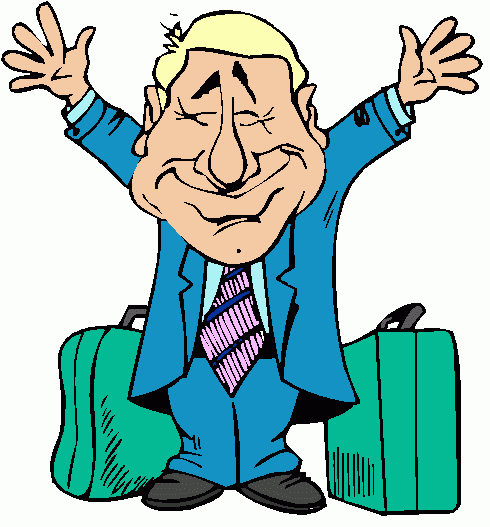 Niveau 1Niveau 2Niveau 3Niveau 4Explication du type de voyageurAnalyse inadéquate  – piètre compréhension et manipulation des conceptsAnalyse plutôt bonne –compréhension et manipulation limitées des conceptsAnalyse adéquate  – compréhension et manipulation efficace des conceptsAnalyse supérieure – compréhension et manipulation exceptionnelles des concepts11 exemples représentés5 exemples ou moins6-7 exemples8-9 exemples11 exemplesQualité de l’orthographe et de la grammaireLes fautes nuisent à la compréhension du texteLes fautes nuisent un peu à la compréhension du texteLes fautes ne  nuisent pas à la compréhension du textePratiquement aucune fauteApparence attrayanteAucun effort ni intérêt visuelPeu d’effort, peu intéressantBien fait, attire un peu l’attentionSoigneusement fait , attire l’attention